Creating Knowledge Conference 2021 Schedule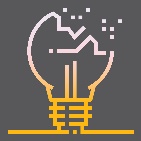 Correct as of 2 June 2021 but subject to change.3MT Competition finalists (Tuesday 10:00)Electrodeposited solar cells: serving two needs with one deed.Ashfaque AlamA critical analysis of the evolving role of the primary PE subject leader – an integrative literature review.Kim LongbonThe Dynamic Interaction between a Football and a Surface.Katie MillsDevelopment of an antimicrobial impregnated urinary catheter coating.Kelly ParkinAdults Studying GCSE Mathematics in Further Education.Jenny StaceyAdvanced vehicle dynamics models and state estimation to enhance vehicle passenger safety.Mariagrazia TristanoPanels (choose from ‘Borderless Research’ or ‘Doing things differently’)Borderless Research? Panel 1 (Tuesday 11:30)Island of Space.Rose ButlerThe Historian As Magpie: Transdisciplinary engagement in historical research.Dr Steven J BurkeTouching Formless research.Marika GrassoTransdisciplinary Spatial Art Research Practice Beyond Borders.Dr Sam VardyRe-imagining Modern Languages through Transnationality.Anja Louis and Amy WigelsworthBorderless Research? Panel 2 (Wednesday 11:30)When there's something strange in your neighbourhood, who you gonna call? Perceived service user suitability for video consultations.Jon Painter; James Turner; Paula ProcterCan co-produced services be more effective in combating loneliness and social isolation?Louise WhiteheadWhat are patients experiences of seeking bowel cancer treatment during the COVID-19 pandemic?Semper H, Temple-Matthews A, Dalton C, Chapple K, Peake NHandle (me) with care: dressing rituals in long-term care withing domestic environment.Noémie SoulaBorderless Research? Panel 3 (Thursday 11:30)Caught up in the middle: The emotional labour of Senior Probation Officers in the National Probation Service. Chalen Westaby, Andrew Fowler, Sam Ainslie, Jake PhillipsPolicing public order and COVID-19: Challenges for police leaders and operational commanders.Dr. Jamie Grace, Mr. Paul Berry, Dr. Sara Grace (University of Salford) and Chief Constable Mark Roberts (Cheshire Constabulary)Criminal profiling through molecular fingerprinting -breaking barriers and generating impact.Simona FranceseResponding to COVID-19 emerging needs for children’s testimonies in court: Developing the KiCGame (Kids’ Court Game).Marilena Kyriakidou, Nicola Lonsdale, Alex Crombie, Matthews Sands, Sima Aminorroaya, Lewis Smith, Charlotte ColemanBorderless Research? Panel 4 (Friday 11:30)Sustainability, Education and international initiatives, tales of the unexpected.Heath Reed, Andrew Stanton, Avika SoodLighting fires, burning borders, being fair: Becoming a radical citizen to challenge our existential crisis of sustainability.Dr Paul EmmersonWe challenge the present to shape the future.Peter JonesUsing podcasts as a force for science popularisation in Brazil and the UK: reporting the experience of producing the GEDIcast (UFRN/Brazil) and Breakthru Research Podcast (I2RI/SHU/UK).Marjory Da Costa AbreuIncreasing Student Employability in South Africa through University/Industry Collaboration.Alisha Ali, David Egan & Natalie HaynesDoing things differently Panel 1 (Tuesday 11:30)Early Childhood and Early Years lecturers’ experiences and perspectives of using a community of enquiry approach to explore current issues in race and equality in higher education.Fufy Demissie and Karen BarrResearch Mobilities: Understanding the movements of research in primary literacy education.Prof Cathy Burnett, Prof Bronwen Maxwell, Dr Ian Guest (SHU), Prof Julia Gillen (Lancaster University)An Innovation from Covid.Bob SawyerCovid 19-related research being undertaken across Sheffield Hallam UniversityDr Richard BreeseDoing things differently Panel 2 (Wednesday 11:30)Female under-representation in Syrian university senior leadership positions: On paper laws vs. Commitment.Dareen AssafExamining Career Trajectories in Male Professional Football.Chris Platts, Melissa Jacobi and Robbie MillarResearching Teacher Identities during COVID-19.Katy Marsh-Davies & Cathy BurnettLeadership narratives and artefacts: an exploration of influences on collaborative relationships with the public in healthcare.Rachel HawleyDoing things differently Panel 3 (Thursday 11:30)An evaluation of an innovative practice placement in teaching and learning within the Allied Health Department: a blended learning approach.Helen Batty, Gerry Scott, Karen StevensVisibility and accessibility of science research in post-16 and higher education Biosciences and Chemistry students and the impact on career aspirations.M.M. Lacey, D.S Smith, R. Schwartz-Narbonne, S. Campbell, A. Hamilton, C.J. Duckett and K.E. RawlinsonEmbedding Applied Learning through Research and Practice Informed Teaching.David P. Smith, Libby Allcock, Lewis Partington, Jon Wheat, Jo Lidster, Mel M. Lacey, Girish RamchandaniVirtual Floor 11: For Students by Students.Rose Hilton & Elin IvanssonDoing things differently Panel 4 (Friday 11:30)Internet-of-Things application to automated control of process equipment.A.Elyounsi, A.KalashnikovMelting Molecules: A new approach to multifunctional systems.Anthony J FitzpatrickThe economic perspective of specialised allocation-investments models in private equity funds for alternative-market securities at the Croatian voluntary pension funds.Marko PericEstimating Body Shape and Pose for Field Sports and Health Research.Chuang-Yuan ChiuSymposiums (Wednesday / Thursday / Friday 13:30)Reimagining our role as borderless researchers.Alison Purvis, Shirley Masterson-Ng, Lindy-Ann Blaize-Alfred, Mandy Ceccinato, Prachi Stafford, Ifrah Salih - with external guest Dave S.P. ThomasThe role of psychology and behavioural science in understanding responses to the COVID-19 pandemic.Maddy Arden, Antonia Ypsilanti, Rachael Thorneloe, Elaine Clarke, Penny Furness, Tom Shelton, Kim Lawson, Sarah Haywood-Small, Ruth Beresford, Sara Hughes, Laura Machan and Laura KilbyWhat does it mean to be critical? Pedagogies, practices, disciplines and outcomes.Laura Kilby, Anandi Ramamurthy, Sadiq Bhanbhro, Lada Price, Ola Ogunyemi (University of Lincoln) and Bob JefferyWorkshops (see table for times)Autonomous publishing to find comrades. Challenging (disciplinary) boundaries within the institution.Dr Julia Udall, Dr Tom Payne, Dr Becky ShawA sports scientists guide to academic planning and managing work – perspectives from a decade of working with elite athletes.Dr Alan RuddockBuilding an interdisciplinary wellbeing research agenda at the AWRC.Chris Dayson, Caroline Dalton, Alessandro Di Nuovo, Sally Fowler-Davis, Christine Smith, Catherin Homer, Lucie Nield, Jims Marchang, Rachel YoungHow to run a major knowledge exchange business support programme in a global pandemic.Jason Brannan et alMethodological developments in social science (how CEBSAP methodological expertise can support your research).Alessandro Soranzo et alA practical guide to adapting to remote research.Dr Kirsty Hemsworth, Peter SmithUtilising Research for Wider Societal Benefit - Extending Your Research Impact.Jenny Dunn, Arnett Powell and Keith FildesCovid-19 and hard to reach energy users- ensuring everyone benefits equitably from low-carbon transitions.Aimee Ambrose, Alvaro Castano-Garcia, Will Eadson, Anna Hawkins, Steve Parkes, Mia RafalowiczA new Centre for Sustainability and Climate: Developing Applied Research Leadership for Zero Carbon 2030.Dr Rob Storrar, Prof Peter Wells and Prof Sarah PearsonTransforming whose lives? The portrayal of international sport for development volunteering by UK Higher Education Institutions.Dr Jo Clarke and Vicky NormanJourney through a PhD. Mental health and wellbeing: process more than product.Dr Robert Seaborne, Inside AcademiaPosters (see table for times)Borderless Research?University campus hosted science public engagement event increases perceived knowledge, science capital and aspirations across a wide demographic of visitors.K E Rawlinson, C J Duckett, H Shaw, M N Woodroofe & M M LaceyThe Impact of Knowledge Management on Efficiency and Effectiveness in the Surety Industry: A case study of a multinational enterprise.Emily TaherianOutreach in the curriculum: Skill development and alternative careers awareness in undergraduate and post graduate students.Rawlinson KE, Campbell S & Lacey MMDeveloping a cross University Collaborative Brewing Research Consortium.Susan G. Campbell, Jillian Newton, Danny Allwood, Tim Nichol, Hongwei Zhang, Jennifer Smith MaguireDoing things differentlyMental Health- some case studies illustrating how Physician Associates can help with this workload in primary care.Ria AgarwalStudy skills for scientists - are students prepared for the transition to a science degree?Katherine E. Rawlinson and Susan G. CampbellThe Benefits of a Multifaceted Approach to Co-Design with People with Dementia.Helen Fisher & Claire CraigFeeling of wellbeing.Nick Dulake, Naomi RaszykOpen Research.Library Research Support TeamApplication of video post-processing to advance movement assessment in clinic settings. Dunn, M., Kennerley, A., Middleton, K., Webster, K., and Wheat, J.Noise generated and emitted from flow past generic side-view mirrors with different aspect ratios and inclinations using computational aeroacoustics.Kushal ChodeUnderstanding the Integrated Stress Response: a key signalling pathway in stress and disease.Madalena I. de Oliveira, Filipe Hanson, Rachel E. Hodgson, Elizabeth K. Allen and Susan. G. CampbellHands on learning of university level electronics at home.A.Elyounsi, A.Holloway, A.KalashnikovRenewal and recoveryMicronutrients and Recovery in Post-Acute Traumatic Brain Injury.Dr. Rebecca DennissAdults Studying GCSE Mathematics IN FE Colleges.Jennifer M StaceyGa- and Al-Salphen as effective catalysts for CO2 Utilisation.Ryan Lewis and Alex HamiltonTimeDay 1: 22 JuneDay 2: 23 JuneDay 3: 24 JuneDay 4: 25 June09:00LTU keynoteProf Brian Abbey09:30NetworkingLTU keynoteProf Brian AbbeyWorkshop4 or 11Workshop610:003MTSHU/LTU collaborationWorkshop4 or 11Workshop710:30OpeningDr Lisa MooneyPVC Research and InnovationPosters 1–4NetworkingWorkshop4 or 11Posters 14-16Networking11:00BreakBreakBreakBreak11:30Panels 1Borderless Research or Doing things differentlyPanels 2Borderless Research or Doing things differentlyPanels 3Borderless Research or Doing things differentlyPanels 4Borderless Research or Doing things differently12:00Panels 1Borderless Research or Doing things differentlyPanels 2Borderless Research or Doing things differentlyPanels 3Borderless Research or Doing things differentlyPanels 4Borderless Research or Doing things differently12:30LunchLunchLunchLunch13:00LunchLunchLunchLunch13:30LunchSymposium 1Symposium 2Symposium 314:00Workshop8Symposium 1Symposium 2Symposium 314:30Workshop8Symposium 1Symposium 2Symposium 315:00BreakBreakBreakBreak15:30Workshop 1Workshop2 or 10Workshop3 or 9Workshop516:00Workshop 1Workshop2 or 10Workshop3 or 9Workshop516:30NetworkingPosters 5-8Posters 9-13Closing remarksProf Wayne CrantonDean of Research